ЗАТВЕРДЖЕНОДодаток 1    до рішення виконавчого комітету Литовезької сільської ради від 28.01.2021 р. № 16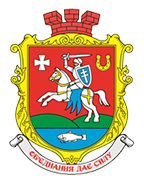 Литовезька сільська радаЛитовезька сільська радаІнформаційна карткаПрисвоєння почесного звання «Мати-героїня» 01280ІК-131.Інформація про  ЦНАП   (місце подання документів та отримання результату послуги)Центр надання адміністративних послуг у виконавчому комітеті Литовезької сільської ради45325, Волинська область, Іваничівський район, с. Литовеж, вул. Володимира Якобчука, 11Понеділок, вівторок, середа: 09.00 -16.30Четвер: 09.00 – 20.00П’ятниця: 09.00- 15.30(03372)95-3-31lytov-rada@ukr.net2.Перелік документів, необхідних для надання послуги та вимоги до нихМають право на звернення: жінки, яким присвоєно почесне звання України «Мати-героїня»Документи для звернення:1.Заява про виплату винагороди із зазначенням способу виплати;2.Копія сторінок паспорта з даними про прізвище, ім’я та по батькові, місце реєстрації;3.Копія указу про присвоєння почесного звання «Мати-героїня»3. Оплата Адміністративна послуга надається безоплатно.4.Результат надання послугиПризначення одноразової винагороди жінкам, яким присвоєно почесне звання України «Мати-героїня»5. Строк надання послугиПротягом 10 днів з дня подання заяви, при наявності усіх необхідних документів.6.Спосіб отримання відповіді (результату)Інформування при особистому зверненні, телефона консультація, через представника за довіреністю (з посвідченням особи). 7.Акти законодавства щодо надання послугиПостанова Кабінету Міністрів України від 04.02.2009 року № 120 “Про затвердження Порядку використання у 2009 році коштів, передбачених у державному бюджеті для виплати одноразової винагороди жінкам, яким присвоєно звання України “Мати-героїня” (зі змінами)